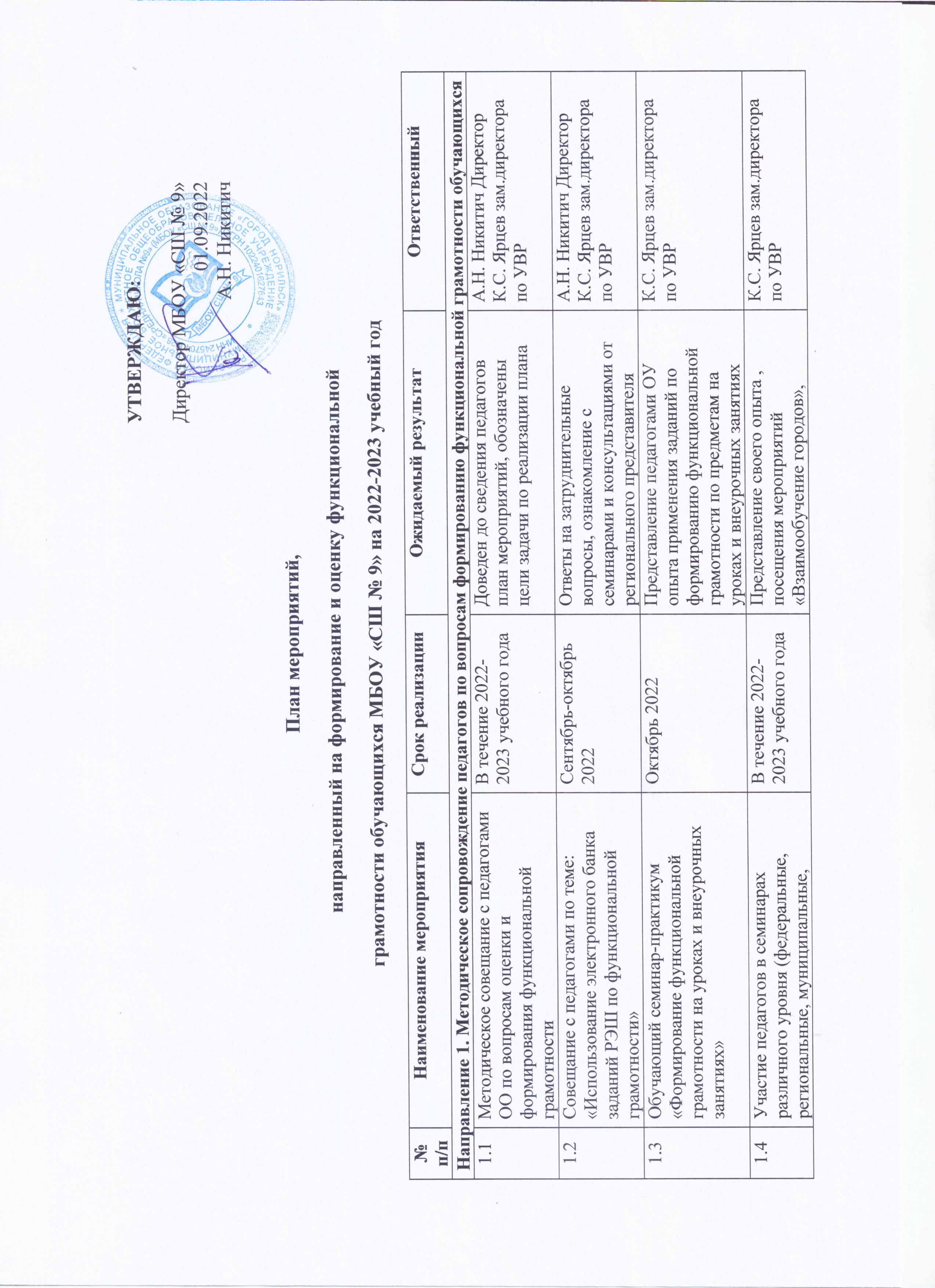 локальные) по ознакомлению нормативными и методическими материалами в области формирования и оценки функциональной грамотности обучающихся «Педагогические чтения», «Методические недели в ОУ»1.5Методическое сопровождение ИОМ на основе выявленных дефицитов педагогов  по формированию функциональной грамотности.В течение 2022-2023 учебного годаСобеседование. Составление ИОМК.С. Ярцев зам.директора по УВРРуководители ШМО1.6Участие педагогов в сетевых методических объединениях (СМО) по предметам разной направленности по формированию функциональной  грамотности.В течение 2022-2023 учебного годаВзаимодействие на уровне региона с педагогами, обмен опытом и материаламиК.С. Ярцев зам.директора по УВРРуководители ШМО1.7Участие разных возрастных групп обучающихся общеобразовательных учреждений в конкурсах, олимпиадах по развитию функциональной грамотности под руководством педагоговМарт - апрель 2023 г.Анализ результатов участия обучающихся по результатам оценивания компетенцийобучающихсяК.С. Ярцев зам.директора по УВРРуководители ШМО1.8Обобщение инновационного опыта педагогов ОО и его представление на заседаниях ГМОМарт-апрель 2022 -2023 г.Планирование представления опыта на заседании ГМОК.С. Ярцев зам.директора по УВРРуководители ШМО1.9Обеспечение системы поддержки педагогических работников по включению	в календарнотематическое	 планирование,поурочные планы учителя заданий по формированию функциональнойграмотности обучающихсяВ течение 2022-2023 учебного годаПланирование и разработка календарно-тематического	 планирования, поурочных планов учителя с включением заданий по формированию функциональной грамотности обучающихсяА.Н. Никитич ДиректорК.С. Ярцев зам.директора по УВРРуководители ШМО1.10Организация участия педагогов ОО в мастер- классах по вопросам формирования и оценки функциональной грамотности обучающихсяВ течение 2022-2023 учебного годаУчастие педагогов в мастер-классах  по вопросам формирования и оценки функциональной грамотности обучающихсяА.Н. Никитич ДиректорК.С. Ярцев зам.директора по УВР1.11Разработка публикаций и печатных изданий педагогами по вопросам формирования и оценки функциональной грамотности обучающихсяВ течение 2022-2023 учебного годаПланирование и подготовка публикаций по обобщению передового педагогического опыта по вопросам формирования и оценки функциональной грамотности обучающихсяК.С. Ярцев зам.директора по УВР1.12Организация и проведение открытых уроков по вопросам формирования и оценки функциональной грамотности обучающихсяВ течение 2022-2023 учебного годаПроведение открытых уроков в рамках методических недельК.С. Ярцев зам.директора по УВРРуководители ШМОНаправление 2. Повышение квалификации по вопросам формирования функциональной грамотности обучающихсяНаправление 2. Повышение квалификации по вопросам формирования функциональной грамотности обучающихсяНаправление 2. Повышение квалификации по вопросам формирования функциональной грамотности обучающихсяНаправление 2. Повышение квалификации по вопросам формирования функциональной грамотности обучающихсяНаправление 2. Повышение квалификации по вопросам формирования функциональной грамотности обучающихся2.1Организация участия педагогических работников в курсах повышения квалификации по вопросам формированияфункциональной  грамотности Октябрь-ноябрь  2022-2023 гг.Организовано участие педагогов в курсах повышения квалификации по вопросам формирования функциональной грамотностиК.С. Ярцев зам.директора по УВР2.2Выявление дефицитов педагогов  по формированию функциональной грамотности, разработка планов по устранению дефицитов Сентябрь-декабрь  2022-2023 гг.Разработка учителями индивидуальных образовательных маршрутов (ИОМ) на основе диагностики профессиональных дефицитовК.С. Ярцев зам.директора по УВРРуководители ШМО2.3Организация участия педагогических работников ОО в семинарах-совещаниях, вебинарах, фестивалях  по  формированию и оценке ФГВ течение 2022-2023 учебного годаОрганизовано участие педагогов в семинарах-совещаниях, вебинарах,  онлайн-марафонах по  функциональной грамотностиК.С. Ярцев зам.директора по УВР2.4Организация деятельности, направленная на использование педагогами банка заданий для оценки функциональной грамотности, разработанных ФГБНУ «Институтом стратегии развития образования Российской Академии образования»В течение 2022-2023 учебного годаИнформирование педагогов о банках заданий (педсоветы, заседания ШМО)К.С. Ярцев зам.директора по УВРРуководители ШМО2.5Организация работы и консультаций по включению в календарно-тематическое планирование, поурочные планы учителя заданий по формированию функциональной грамотности обучающихсяАпрель 2023 г.Применение на уроках материала по формированию функциональной грамотностиК.С. Ярцев зам.директора по УВРРуководители ШМО2.6Реализация информационных кампаний в ОО, демонстрирующих и формирующих позитивное  отношение  к  формированиюфункциональной  грамотностиВ течение 2022-2023 учебного годаПроведение заседаний методических объединений учителей-предметников, семинаров-практикумов, открытых уроковК.С. Ярцев зам.директора по УВРРуководители ШМОНаправление 3. Оценка функциональной грамотности обучающихсяНаправление 3. Оценка функциональной грамотности обучающихсяНаправление 3. Оценка функциональной грамотности обучающихсяНаправление 3. Оценка функциональной грамотности обучающихсяНаправление 3. Оценка функциональной грамотности обучающихся3.1Участие ОО в  КДР-6 (читательская грамотность)Ноябрь 2022 г.Получение и анализ данных о сформированости читательской грамотности среди обучающихся 6 классов. Выявление проблемных зон, дефицитов, планированиемероприятий по их ликвидацииК.С. Ярцев зам.директора по УВРРуководители ШМО3.2Участие ОО в КДР-8 (комплексная работа по математической и естественнонаучной грамотности)Январь 2023 г.Получение и анализ данных о сформированности математической иестественнонаучной грамотности среди обучающихся 8 классов. Выявление проблемных зон, дефицитов, планированиемероприятий по их ликвидацииК.С. Ярцев зам.директора по УВРРуководители ШМО3.3Участие ОО в КДР-4 по групповому проектуФевраль 2023 г.Получение и анализ данных	осформированности метапредметных умений, связанных с кооперацией и коммуникацией средиобучающихся 4 классов. Выявление проблемных зон, дефицитов, планирование мероприятий по их ликвидацииА.С. Куратник куратор начальной щколыРуководители ШМО3.4Участие ОУ в КДР4 по читательской грамотностиМарт 2023г.Получение и анализ данных	 осформированности читательской грамотности среди обучающихся 4 классов. Выявление проблемных зон, дефицитов, планирование мероприятий по их ликвидацииА.С. Куратник куратор начальной щколыРуководители ШМО3.5Мониторинг применения МБОУ «СШ № 9» банка заданий РЭШ для мониторинга  сформированности функциональной грамотности в рамках плана работы ООЕжеквартальноВ рамках школьной системы оценки качества в ОО проведены промежуточные мониторинги функциональной грамотности на основе банка заданий РЭШК.С. Ярцев зам.директора по УВРРуководители ШМО3.6Организация и проведение олимпиад по функциональной грамотностиВ течение 2022-2023 учебного года Участие обучающихся в олимпиадах по функциональной грамотностиК.С. Ярцев зам.директора по УВРУчителя предметникиНаправление 4. Формирование функциональной грамотности обучающихсяНаправление 4. Формирование функциональной грамотности обучающихсяНаправление 4. Формирование функциональной грамотности обучающихсяНаправление 4. Формирование функциональной грамотности обучающихсяНаправление 4. Формирование функциональной грамотности обучающихся4.1Организация работы обучающихся по программам основного общего образования с банком заданий по формированию функциональнойграмотности в урочной и внеурочной деятельностиВ течение 2022-2023 учебного годаОбучающиеся ознакомлены с заданиями разного типа, направленные на оценку функциональной грамотностиК.С. Ярцев зам.директора по УВРУчителя предметники4.2Реализация комплекса мероприятий по внеурочной деятельности, направленных на повышение функциональной грамотности обучающихсяВ течение 2022-2023 учебного годаУвеличение доли обучающихся, имеющих высокий уровень функциональной грамотностиК.С. Ярцев зам.директора по УВРУчителя предметники4.3Реализация плана мероприятий по курсу «Работа с «Банком заданий по формированию функциональной грамотности»» (РЭШ)В течение 2022-2023 учебного годаУвеличение доли обучающихся, имеющих высокий уровень функциональной грамотности (8-9 классы)К.С. Ярцев зам.директора по УВРУчителя предметники4.4Обеспечение развития воспитательных практик (волонтерство, школьное самоуправление) для взаимообучения школьников функциональной грамотностиВ течение 2022-2023 учебного годаФормирование взаимообучения  по функциональной  грамотности (через ученическое объединение «ученик-ученик», совет обучающихся МБОУ «СШ № 9»К.С. Ярцев зам.директора по УВРЕ.В. КарцеваЗам.директора по ВР4.5Реализация проекта «Вместе с книгой мы растем» 1-4 классы (читательская грамотность)В течение 2022-2023 учебного годаУвеличение доли обучающихся, имеющих высокий уровень читательской грамотности на уровне начального общего образованияА.С. Куратник куратор начальной щколыУчителя начальной школы4.6 Реализация плана мероприятий по курсу «Финансовая грамотность» с привлечением учащихся и родителей (опорная школа по реализации данного курса)В течение 2022-2023 учебного годаУвеличение доли обучающихся, имеющих высокий уровень финансовой грамотности  Контроль участия (обучающихся и родителей, педагогов) в различных мероприятиях по финансовой грамотностиК.С. Ярцев зам.директора по УВРПедагоги курирующие финансовую грамотность4.7Формирование навыков функциональной грамотности на занятиях «Робототехника»»В течение 2022-2023 учебного годаУвеличение доли обучающихся, имеющих высокий уровень функциональной грамотности (1-4 классы)Е.В. Карцева  Зам.директора по ВРВ.Р. Осколкова учитель информатикиНаправление 5. Организационно - управленческое обеспечение формирования функциональной грамотностиНаправление 5. Организационно - управленческое обеспечение формирования функциональной грамотностиНаправление 5. Организационно - управленческое обеспечение формирования функциональной грамотностиНаправление 5. Организационно - управленческое обеспечение формирования функциональной грамотностиНаправление 5. Организационно - управленческое обеспечение формирования функциональной грамотности5.1Разработка плана МБОУ «СШ № 9»  по формированию и оценке функциональной грамотности обучающихся на 2022-2023 учебный годСентябрь, 2022 годПлан работы	по формированию и оценке функциональной грамотности утвержден на уровне МБОУ «СШ № 9»А.Н. Никитич Директор5.2Проведение самодиагностикиматериально-технического обеспечения образовательногопроцесса, необходимого дляформирования функциональнойграмотности в МБОУ «СШ  №  9» в рамках оценки готовности к внедрению обновленных ФГОС НОО, ФГОС ООО. Формирование и реализация планов развития образовательной среды, необходимой для формирования функциональной грамотностиВ течение 2022-2023 учебного годаСформирован перечень дефицитов материально-технического обеспечения образовательного процесса, сформирован план развития образовательной среды, необходимый для формирования функциональной грамотностиА.Н. Никитич ДиректорК.С. Ярцев зам.директора по УВР5.3Анализ результатов реализации плана по формированию и оценке функциональной грамотности в МБОУ «СШ №  9»Август,2023 г.Получение обобщенной, сводной информации, разработка плана корректировокА.Н. Никитич ДиректорК.С. Ярцев зам.директора по УВРРуководители ШМО5.4Размещение информации о формировании функциональной грамотности обучающихся на официальном сайте и официальных аккаунтах ОО в сети ИнтернетВ течение 2022-2023 учебного годаИнформирование и привлечение внимания  участников образовательного процесса  к формированию функциональной грамотности К.С. Ярцев зам.директора по УВР5.5Анализ проведения  мониторинга содержания внеурочной и воспитательной деятельности МБОУ «СШ № 9»Январь, 2023 г.Проведение	мониторингасодержания внеурочной и воспитательной деятельности ОУА.Н. Никитич ДиректорК.С. Ярцев зам.директора по УВР